Проект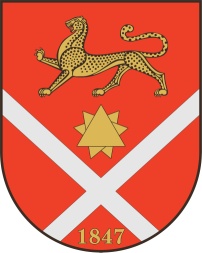 Республика Северная Осетия – АланияроектПравобережный районБесланское городское поселениеСобрание Представителей Бесланского городского поселенияРешение № ___от «___»  _______  2021 г.                                    	                                   г. Беслан	В соответствии с Федеральным законом от 6 октября 2003 года № 131-ФЗ «Об общих принципах организации местного самоуправления в Российской Федерации», Федеральным законом от 25 июня 2002 года № 73-ФЗ «Об объектах культурного наследия (памятниках истории и культуры) народов Российской Федерации», в целях осуществления единой политики в области установки памятников, мемориальных досок и других памятных знаков на территории Бесланского городского поселения, Собрание представителей Бесланского городского поселения: РЕШАЕТ: Утвердить Положение об установке памятников, мемориальных досок и других памятных знаков на территории Бесланского городского поселения согласно приложению № 1.Утвердить Положение о комиссии по рассмотрению вопросов установки памятников, мемориальных досок и других памятных знаков на территории Бесланского городского поселения согласно приложению № 2.Опубликовать настоящее решение в газете «Вестник Беслана».Глава муниципального образованияБесланского городского поселения                                               В.Б. ТатаровПриложение № 1к решению Собрания представителей Бесланского городского поселения «__» ________ 2021 № ___Положение о порядке установки памятников, мемориальных досок и других памятных знаков на территории Бесланского городского поселения1. Общие положения1.1. Настоящее Положение разработано в соответствии с Федеральным законом от 06.10.2003 года № 131-ФЗ «Об общих принципах организации местного самоуправления в Российской Федерации», Уставом Бесланского городского поселения, и устанавливает основания и порядок установки памятников, мемориальных досок и других памятных знаков на территории Бесланского городского поселения Правобережного района Республики Северная Осетия-Алания. 1.2. Настоящее Положение определяет:- критерии, являющиеся основаниями для принятия решений об увековечении памяти о выдающихся событиях в истории Бесланского городского поселения, а также личностей, достижения и вклад которых в сфере их деятельности принесли значимую пользу Правобережному району, Республике Северная Осетия-Алания и Отечеству; - порядок и условия установки памятников, мемориальных досок и других памятных знаков на территории Бесланского городского поселения; - порядок финансирования работ по изготовлению и установке, а также ремонту, реставрации и воссозданию утраченных памятников, мемориальных досок;- порядок учета памятников, мемориальных досок и других памятных знаков, обязанности по их сохранению и поддержанию в эстетическом виде.1.3. Памятник - произведение монументального искусства, созданное для увековечения памяти о выдающейся личности или историческом событии. Наиболее распространённые виды памятников - скульптурная группа, статуя, бюст, триумфальная арка, колонна, обелиск и т. д. В архитектурном плане памятники организуют пространство, нередко памятники выполняют роль визуального центра площади или другого общественного пространства.1.4. Мемориальная доска - одна из форм монументального искусства, представляющая собой памятный знак, предназначенный для увековечения памяти о выдающейся личности или знаменательном событии в истории Бесланского городского поселения, Правобережного муниципального района, Республики Северная Осетия-Алания и Российского государства, устанавливаемый на фасаде, в интерьерах зданий, сооружений, связанных с историческим событием, жизнью и деятельностью выдающейся личности. Мемориальные доски служат увековечению памяти Героев Советского Союза и полных кавалеров орденов Славы, погибших в годы Великой Отечественной войны или умерших после войны, Героев России, погибших при исполнении воинского долга и служебных обязанностей, выдающихся людей, внесших вклад в историю Бесланского городского поселения, имеющих авторитет и известность среди жителей Бесланского городского поселения, в связи с профессиональной, общественной, военной, научной, культурной, благотворительной, а также иной деятельностью со значительными результатами для Российской Федерации, Республики Северная Осетия-Алания, Правобережного муниципального района и Бесланского городского поселения,  отмеченных правительственными наградами (орденами, медалями) за заслуги в области науки,  техники, литературы, искусства, культуры, спорта и иной отрасли, а также увековечению памятных событий в истории Бесланского городского поселения, в целях формирования социокультурной среды, воспитания в гражданах чувства уважения и любви к историческим традициям и наследию. 1.5. Памятный знак - сооружение или предмет, связанный с историческими событиями в жизни народа, развитием общества и государства. 1.6. Другие памятные знаки - информационные доски (таблички), информирующие об историческом событии или указывающие на места расположения несохранившихся зданий и других объектов, являющихся памятниками истории, культуры или архитектуры, или разъясняющие наименования улиц, а также историю улиц, подвергшихся переименованиям.2. Критерии для принятия решений об установке памятников, мемориальных досок и других памятных знаков2.1. Критериями для принятия решений об установке памятников, мемориальных досок и других памятных знаков являются:1) наличие достоверных сведений, подтвержденных документально, о значимости события, которому посвящен памятник, мемориальная доска, и других памятных знаков в истории Отечества, Республики Северная Осетия-Алания, Правобережного района, Бесланского городского поселения; 2) наличие у гражданина официально признанных выдающихся заслуг и высокого профессионального мастерства в области развития экономики, культуры, образования и науки, здравоохранения, физической культуры и спорта, обеспечения экологической безопасности, охраны окружающей среды, правопорядка и общественной безопасности, проведение в течение длительного времени активной общественной, благотворительной и иной деятельности, способствовавшей развитию  Бесланского городского поселения, повышению его престижа и авторитета, и завоевавшим тем самым право на всеобщее уважение и благодарность жителей муниципального образования; 3) примеры проявления особого героизма, мужества, смелости, отваги.2.2. Рассмотрение вопроса об установке памятника, мемориальной доски и другого памятного знака производится по истечении 5 лет со дня события или смерти лица, об увековечении памяти которого ходатайствуют инициаторы.2.3. На лиц, удостоенных звания Героя Советского Союза, Героя Российской Федерации, Героя Социалистического Труда, полных кавалеров ордена Славы, награжденных орденом "За заслуги перед Отечеством", орденом Трудовой Славы, орденом Мужества, лиц погибших при исполнения воинского долга, ограничения по срокам обращения об установке памятника, мемориальной доски и другого памятного знака не распространяются.2.4. При решении вопроса об установке памятника, мемориальной доски и другого памятного знака учитывается наличие или отсутствие иных форм увековечения данного события на территории Бесланского городского поселения.3. Порядок рассмотрения ходатайств об установке памятников, мемориальных досок и других памятных знаков 3.1. С инициативой об установке памятника, мемориальной доски и других памятных знаков могут выступать органы государственной власти, органы местного самоуправления, общественные и религиозные объединения граждан, трудовые коллективы предприятий, учреждений, организаций различных форм собственности, а также инициативная группа физических лиц численностью не менее 100 человек.3.2. Письменное ходатайство об установке памятников, мемориальных досок и других памятных знаков и необходимые документы направляются на имя главы Бесланского городского поселения и передаются в Комиссию по рассмотрению вопросов об установке памятников, мемориальных досок и других памятных знаков на территории Бесланского городского поселения (далее - Комиссия) для рассмотрения. 3.3. Перечень документов, представляемых в комиссию: 1) письменное обращение (ходатайство) с просьбой об увековечении памяти личности или события с обоснованием целесообразности установки памятника, мемориальной доски или другого памятного знака;2) историческая или историко-биографическая справка;3) копии документов, подтверждающих достоверность события или заслуги увековечиваемого лица;4) сведения о предполагаемом месте установки памятника, мемориальной доски и другого памятного знака с обоснованием его выбора (представляется фотография предполагаемого места);5) предложение по проекту (эскиз, макет) памятника, мемориальной доски или другого памятного знака;6) предложение по тексту надписи;7) письменное согласие собственника здания, сооружения на размещение мемориальной доски или памятного знака;8) письменное обязательство ходатайствующей организации о финансировании работ по художественно-архитектурному проектированию, изготовлению, установке и техническому обеспечению торжественного открытия мемориальной доски,  с указанием банковских реквизитов.4. Порядок рассмотрения и принятия решений4.1. Предложения об установлении памятников, мемориальных досок и других памятных знаков направляются на имя главы Бесланского городского поселения, затем передаются на рассмотрение Комиссии по рассмотрению вопросов об установке памятников, мемориальных досок и других памятных знаков на территории Бесланского городского поселения (далее по тексту - Комиссия), полномочия, количественный и персональный состав  которой утверждаются решением Собрания представителей Бесланского городского поселения. Заседания Комиссии проводятся по мере поступления ходатайств об установлении или реконструкции, переносе, демонтаже памятников, мемориальных досок и других памятных знаков. 4.2. Комиссия проводит рассмотрение поступивших предложений и дает по ним заключение для последующего рассмотрения на заседании Собрания представителей Бесланского городского поселения (далее по тексту – Собрание представителей).4.3. Место установки памятника, мемориальной доски, других памятных знаков, должны быть согласованы с администрацией местного самоуправления Бесланского городского поселения и собственником здания. Администрация местного самоуправления Бесланского городского поселения может отказать в согласовании установки  мемориальной доски, в случае запланированного сноса или капитального ремонта здания, на котором организацией-инициатором предполагается установить мемориальную доску. В случае возникновения других причин отказа в согласовании администрация  направляет свое мотивированное мнение Комиссии и инициаторам.  4.4. Проект, размеры, эскизные проекты размещения и оформления, памятников, мемориальных досок и других памятных знаков согласовывается с администрацией местного самоуправления Бесланского городского поселения.4.5. По проекту памятника, мемориальной доски и другого памятного знака может быть объявлен публичный конкурс или проведено публичное обсуждение в соответствии с законодательством Российской Федерации. 4.6. При рассмотрении предложений Комиссия должна учитывать наличие (или отсутствие) других форм увековечения памяти события или лица. Комиссия вправе провести опрос общественного мнения по рассматриваемым предложениям.4.7. Если установка мемориальных досок и других памятных знаков планируется на здании или сооружении, являющемся памятником истории и архитектуры эскизные проекты мемориальных досок и других памятных знаков, места их размещения согласовываются с органом по охране памятников историко-культурного наследия Республики Северная Осетия-Алания. Согласование проводит ходатайствующая сторона.4.8. В результате рассмотрения ходатайств Комиссия принимает одно из следующих решений: - поддержать ходатайство и рекомендовать Собранию представителей принять решение об установке памятника, мемориальной доски, памятного знака; - рекомендовать ходатайствующей стороне увековечить память события или деятеля в других формах.- отклонить ходатайство, направить обратившимся мотивированный отказ.При принятии положительного решения Комиссия и администрация местного самоуправления Бесланского городского поселения представляет на рассмотрение Собрания представителей проект решения об установке памятника, мемориальной доски или другого памятного знака. 4.9. Комиссия рассматривает ходатайство и проверяет прилагаемые к нему документы в течение 30 календарных дней со дня его регистрации. Комиссия оформляет протокол заседания, готовит решение комиссии и направляет свое решение главе Бесланского городского поселения для согласования. В случае согласования принятого комиссией решения глава Бесланского городского поселения вносит предложение об установке памятника, мемориальной доски и другого памятного знака на рассмотрение Собрания представителей.  4.10. Решение об установке памятника, мемориальной доски и другого памятного знака принимается на заседании Собрания представителей. В решении указываются адрес места установки памятника, мемориальной доски и другого памятного знака, содержание надписи, срок установки, источник финансового обеспечения работ по проектированию, изготовлению и установке, ответственное лицо. 4.11. Решение Собрания представителей об установке мемориальной доски или другого памятного знака направляется заявителю и подлежит обнародованию на информационных стендах, расположенных на территории Бесланского городского поселения, а также размещению на официальном сайте органов местного самоуправления Бесланского городского поселения.   4.12. В случае если изготовление и установка памятника, мемориальной доски и другого памятного знака производятся за счет инициатора, и в установленные сроки не выполнены, глава Бесланского городского поселения вносит предложение в Собрание представителей Бесланского городского поселения об отмене решения об установке такого памятника, мемориальной доски, другого памятного знака.   4.13. Мемориальные доски могут устанавливаться за счет бюджетных средств Бесланского городского поселения, на основании правового акта Собрания представителей Бесланского городского поселения, с определением источника финансирования.  5. Архитектурно-художественные требования, предъявляемые к памятникам, мемориальным доскам и другим памятным знакам5.1. Архитектурно-художественное решение памятника, мемориальной доски и другого памятного знака не должно противоречить характеру места его установки, особенностям среды, в которую он привносится как новый элемент.5.2. При согласовании проекта и места установки памятника, мемориальной доски и другого памятного знака учитываются следующие требования:5.2.1. Размещение памятника, мемориальной доски и другого памятного знака с учетом его панорамного восприятия.5.2.2. Учет существующей градостроительной ситуации, окружающей застройки и размещение исходя из градостроительных возможностей в случае размещения памятника, памятного знака на земельном участке.5.3. Текст мемориальной доски, памятного знака должен в лаконичной форме содержать характеристику увековечиваемого события (факта) либо периода жизни (деятельности) выдающегося лица, которому они посвящены.5.4. В тексте должны быть указаны полностью фамилия, имя, отчество увековечиваемого выдающегося лица на русском или осетинском языке. В исключительных случаях допускается использование творческого псевдонима. 5.5. В тексте мемориальной доски обязательны даты, конкретизирующие время причастности выдающегося лица или события к месту установки мемориальной доски.5.6. В композицию мемориальных досок кроме текста могут включаться портретные изображения или стилизованные изображения, олицетворяющие памятные события, декоративные элементы, подсветка, приспособление для возложения цветов.5.7. Памятники, мемориальные доски и другие памятные знаки выполняются в материалах и технике, обеспечивающих наиболее полное выявление художественного замысла и долговечность объекта (металл, камень, керамика, высокопрочные материалы и т.д.).5.8. Памятники устанавливаются на открытых, хорошо просматриваемых территориях.5.9. Мемориальные доски устанавливаются в хорошо просматриваемых местах на высоте не ниже двух метров (на фасадах зданий).5.10. В случае если событие, либо жизнь и деятельность выдающейся личности были связаны со зданиями общественного назначения (учреждения культуры, образовательные учреждения, библиотеки, научные учреждения и т.п.), памятные знаки, мемориальные доски могут устанавливаться в помещениях указанных зданий.6. Порядок изготовления и установки памятников, мемориальных досок, памятных знаков6.1. Проектирование, сооружение, установка и техническое обеспечение торжественного открытия памятных знаков, мемориальных досок, осуществляется за счет собственных и (или) привлеченных средств, предоставляемых ходатайствующими организациями.6.2. На основании решения Собрания представителей памятники, мемориальные доски и другие памятные знаки могут устанавливаться за счет средств бюджета Бесланского городского поселения (либо привлеченных внебюджетных средств) в следующих случаях: - установка мемориальных досок и других памятных знаков Героям Советского Союза и полным кавалерам ордена Славы, погибшим в годы Великой Отечественной войны или умершим после войны, Героям России, погибшим при исполнении воинского долга и служебных обязанностей;- установка мемориальных досок и других памятных знаков выдающимся деятелям в государственной, общественной, политической, военной, производственной и хозяйственной сферах, науке, технике, литературе, искусстве, культуре и спорте, деятельность которых имела особое значение для истории города и Отечества, при условии, что установка доски не может быть осуществлена за счет средств ходатайствующей стороны;- установка мемориальных досок и других памятных знаков в память о событиях, имевших особое значение для истории и культуры Бесланского городского поселения. 6.3. При определении возможности сооружения и сроков установления мемориальных досок и других памятных знаков учитывается техническое состояние зданий, планируемые работы по их ремонту и реконструкции.6.4.Официальное открытие мемориальной доски или другого памятного знака проводится на специальной торжественной церемонии.7. Содержание, реставрация, ремонт, демонтаж памятников, мемориальных досок, памятных знаков7.1. Содержание, реставрация и ремонт, памятников, мемориальных досок, памятных знаков производится за счет финансовых средств ходатайствующей стороны, по решению Собрания представителей, с обязательным письменным уведомлением администрации местного самоуправления Бесланского городского поселения о целях, дате и периоде демонтажа. После завершения ремонтно-реставрационных работ памятник, мемориальная доска и другой памятный знак устанавливаются на прежнем месте. Исключение составляют памятники, мемориальные доски, другие памятные знаки, установленные за счет бюджета Бесланского городского поселения, или переданные в муниципальную собственность Бесланского городского поселения, содержание, реставрацию, ремонт и контроль за состоянием которых осуществляет администрация  местного самоуправления Бесланского городского поселения.   7.2. Финансирование работ по ремонту и реставрации памятника, мемориальной доски и другого памятного знака, находящихся в муниципальной собственности, осуществляется за счет средств бюджета Бесланского городского поселения и (или) за счет безвозмездных поступлений от физических и юридических лиц. 7.3. Финансирование работ по ремонту и реставрации здания, на фасаде которого установлена мемориальная доска, и работы по демонтажу мемориальной доски осуществляется за счет средств организации, осуществляющей ремонт здания.Организация, осуществляющая ремонт здания, обеспечивает сохранность мемориальных досок, памятных знаков, и по окончании работ восстанавливает их на прежнее место, согласно художественно-архитектурному проекту, за счет собственных средств.7.4. Памятники, мемориальные доски и другие памятные знаки демонтируются:7.4.1. При проведении работ по ремонту и реставрации памятника, мемориальной доски и другого памятного знака либо здания, на фасаде которого установлена мемориальная доска.7.4.2. При полном разрушении памятника, мемориальной доски и другого памятного знака, невозможности проведения ремонтных работ.7.4.3. При разрушении, сносе здания, на фасаде которого установлена мемориальная доска.7.4.4. При установке памятника, мемориальной доски и другого памятного знака с нарушением требований настоящего Положения.7.5. Письменные ходатайства о демонтаже памятников, мемориальных досок и других памятных знаков направляются на имя главы Бесланского городского поселения и передаются в комиссию для рассмотрения. 7.6. Комиссия рассматривает ходатайство в течение 30 календарных дней со дня его регистрации.7.7. В течение 7 календарных дней после рассмотрения ходатайства и документов комиссия оформляет протокол заседания, готовит решение комиссии и направляет свое решение главе Бесланского городского поселения для согласования. В случае согласования принятого комиссией решения, глава Бесланского городского поселения вносит предложение о демонтаже памятника, мемориальной доски и другого памятного знака на рассмотрение Собрания представителей. 7.6. Собрания представителей принимает решение о демонтаже, переносе или реконструкции памятника, мемориальной доски, памятных знаков, других памятных знаков.7.7. По решению Собрания представителей может проводиться опрос населения по решению вопроса о демонтаже, переносе или реконструкции памятника, мемориальной доски, других памятных знаков.8. Учет памятников, мемориальных досок, других памятных знаков 8.1. Учет памятников, мемориальных досок, других памятных знаков возлагается на администрацию местного самоуправления Бесланского городского поселения.8.2. Администрация местного самоуправления Бесланского городского поселения: - проводит инвентаризацию памятников, мемориальных досок, других памятных знаков; - составляет единый реестр памятников, мемориальных досок, других памятных знаков.Приложение № 2к решению Собрания представителей Бесланского городского поселения «__» ________ 2021 № ___Положение о комиссиипо рассмотрению вопросов об установке памятников, мемориальных досок и других памятных знаков на территории Бесланского городского поселения 1.Общие положения1.1. Вопросы увековечения памяти установкой памятников, мемориальных досок, других памятных знаков, рассматривает Комиссия по рассмотрению вопросов об установке памятников, мемориальных досок и других памятных знаков на территории Бесланского городского поселения (далее - Комиссия).1.2. Комиссия в своей деятельности руководствуется Конституцией Российской Федерации, федеральными и республиканскими законами, нормативными правовыми актами Российской Федерации и Республики Северная Осетия-Алания, муниципальными нормативными правовыми актами, настоящим Положением.  1.3. Комиссия образуется администрацией местного самоуправления Бесланского городского поселения.  1.4. Количественный и персональный состав Комиссии утверждается главой администрации местного самоуправления Бесланского городского поселения. 1.5. Комиссию  возглавляет  Глава администрации местного самоуправления Бесланского городского поселения, в состав комиссии входят депутаты Собрания представителей Бесланского городского поселения, сотрудники администрации местного самоуправления Бесланского городского поселения, представители общественных организаций.   Комиссия может приглашать на заседания представителей и специалистов из других ведомств и общественных организаций.1.6. Заседания Комиссии проводятся по мере поступления ходатайств об установке, реконструкции, переносе, демонтаже памятников, мемориальных досок и других памятных знаков на территории Бесланского городского поселения (далее по тексту - Комиссия).2. Основные функции комиссии 2.1. Рассмотрение предложений органов государственной власти, органов местного самоуправления, общественных организаций, юридических лиц, инициативной группы граждан не менее 100 человек:- по вопросам установки памятников, мемориальных досок, и других памятных знаков на территории Бесланского городского поселения. - по вопросам реконструкции, переноса, демонтажа памятников, мемориальных досок и других памятных знаков.3. Порядок рассмотрения ходатайств3.1. Комиссия рассматривает ходатайство и проверяет прилагаемые к нему документы в течение 30 календарных дней со дня его регистрации.3.2. В результате рассмотрения ходатайств Комиссия принимает одно из следующих решений:- поддержать ходатайство и рекомендовать Собранию представителей Бесланского городского поселения принять решение об установке памятника, мемориальной доски, памятного знака; - рекомендовать ходатайствующей стороне увековечить память события или деятеля в других формах.- отклонить ходатайство, направить обратившимся мотивированный отказ.3.3. После рассмотрения Комиссией ходатайств и принятия решений, Комиссия направляет в течении 7 дней ходатайствующим организациям письменные уведомления о решениях Комиссии.3.4. При принятии положительного решения Комиссия и администрация местного самоуправления Бесланского городского поселения, в течении 7 дней направляет свое решение главе Бесланского городского поселения.  4. Права и обязанности комиссии4.1. Комиссии предоставляется право:4.1.1. Приглашать и заслушивать на своих заседаниях представителей органов местного самоуправления,  органов государственной власти, общественных организаций, юридических лиц, представителей инициативных групп по вопросам, относящимся к компетенции комиссии.4.1.2. Запрашивать от организаций, учреждений, независимо от их ведомственной принадлежности и форм собственности, информацию по вопросам, входящим в компетенцию комиссии.4.1.3. Комиссия для подготовки вопросов может дополнительно привлекать специалистов: историков, археологов, юристов, работников государственных архивов, научных институтов и музеев. Инициаторы, внесшие предложения на рассмотрение комиссии, принимают участие в ее работе в обязательном порядке. В случае отсутствия инициаторов на заседании комиссии по уважительной причине, вопрос снимается и переносится на следующее ее заседание с уведомлением инициаторов.4.2. Комиссия обязана:- рассматривать предложения, готовить заключения по вопросам рассмотрения предложений общественности, организаций, учреждений по установке памятников и мемориальных досок, памятных знаков на территории Бесланского городского поселения;- рассматривать предложения, готовить заключения по вопросам установки памятных знаков с участием заинтересованных сторон;4.2.1. Председатель, заместитель председателя и секретарь комиссии пользуются правом вести деловую переписку от имени комиссии. 5. Организация работы Комиссии5.1. Руководство деятельностью Комиссии осуществляет председатель Комиссии, а в его отсутствие - заместитель председателя Комиссии.Председатель Комиссии:- осуществляет руководство Комиссией;- председательствует на заседаниях Комиссии;- обеспечивает объективное и своевременное рассмотрение, относящихся к компетенции Комиссии, вопросов;- подписывает протокол заседания Комиссии и решения комиссии; - представляет Комиссию в Собрании представителей Бесланского городского поселения.5.2. Заседание Комиссии является правомочным при участии в нем не менее 2/3 установленного состава Комиссии.5.3. Комиссия принимает решения по рассматриваемым вопросам путем открытого голосования простым большинством голосов от числа присутствующих.В случае равенства голосов при принятии решения голос председателя Комиссии является решающим.5.4. Члены Комиссии участвуют в заседаниях Комиссии лично, без права передоверия.5.5. Периодичность заседаний определяется председателем Комиссии исходя из поступивших предложений о рассмотрении вопросов, отнесенных к компетенции Комиссии.5.6. Итоги заседания Комиссии оформляются протоколом.5.7. Подготовку заседаний Комиссии обеспечивает секретарь Комиссии.5.8. Секретарь Комиссии:5.8.1. Осуществляет предварительную подготовку материалов для заседания Комиссии.5.8.2. Извещает всех членов Комиссии о дате, времени и месте очередного (внеочередного) заседания Комиссии не менее чем за 2 дня до начала заседания. 5.8.3. Осуществляет прием, регистрацию и учет поступающих ходатайств.5.8.4. Ведет и подписывает протокол заседания Комиссии.5.8.5. По итогам протокола заседания Комиссии готовит проект решения Комиссии.5.8.6. Направляет Решение Комиссии и уведомления главе Бесланского городского поселения, организациям, инициативной группе.5.8.7. Осуществляет учет и хранение документов Комиссии.  «Об утверждении Положения о порядке установки памятников, мемориальных досок и других памятных знаков на территории Бесланского городского поселения»